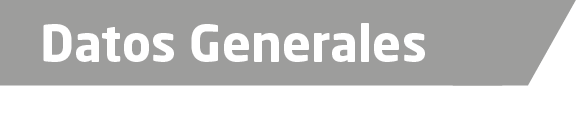 Nombre: Leticia Espinosa Nicolás Grado de Escolaridad: Doctorado en Derecho Público Cedula Profesional (Licenciatura):2418138Cedula Profesional (Maestría):5540870Cedula Profesional (doctorado):9432405Correo Electrónico: dra.leticiaespinosa@hotmail.comDatos GeneralesFormación Académica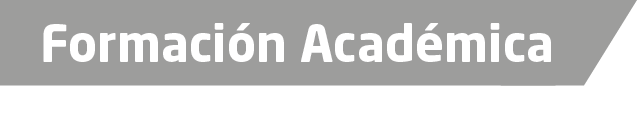 1992- 1996Facultad  de Derecho de la Universidad Veracruzana Estudios de Licenciatura en Derecho2001- 2002Maestría en Derecho Constitucional y Amparo, por la Universidad de Tlaxcala, en la Ciudad de Tlaxcala Xicohtécatl.2003-2005Doctorado en Derecho Público, por la Universidad Veracruzana, Ubicada en la Ciudad de Xalapa, Veracruz.Trayectoria Profesional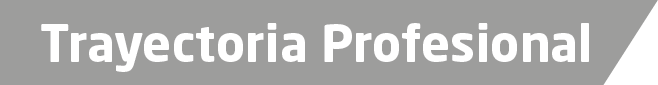 2012 a la FechaAsesor en Materia Electoral a Candidatos y Partidos Políticos.2000-2013Agente del Ministerio Público Dictaminador Adscrita a la Dirección General de Control de Procesos de la Procuraduría General de Justicia del Estado de Veracruz.2013-2013Agente del Ministerio Público de la Procuraduría General de Justicia del Estado de Veracruz, adscrita al Juzgado Tercero menor del Distrito Judicial de Xalapa.2013 - 2015.Agente Quinto del Ministerio Público en Litigación de la Procuraduría General de Justicia del Estado de Veracruz, adscrita a la Unidad Integral de Procuración de Justicia de Xalapa. 2015-2016Fiscal Auxiliar del Fiscal General del Estado de Veracruz.2017 a la Fecha Jefa de Departamento de Investigación y Extensión, Adscrita al Instituto de Formación Profesional de la Fiscalía General del Estado.1997 a la Fecha Catedrática de la Facultad de Derecho de la Universidad Veracruzana.Conocimiento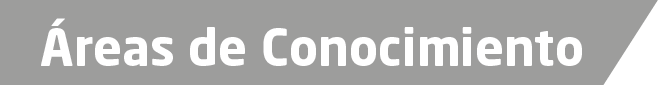 Derecho PenalDerecho ConstitucionalAmparoDerechos Humanos 